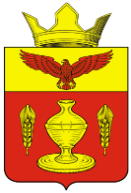 ВОЛГОГРАДСКАЯ ОБЛАСТЬПАЛЛАСОВСКИЙ МУНИЦИПАЛЬНЫЙ РАЙОНГОНЧАРОВСКИЙ СЕЛЬСКИЙ СОВЕТРЕШЕНИЕ«12 » сентябрь 2017 года                  п. Золотари                                                   № 28/1«О  безвозмездной передаче  имущества  из муниципальной собственности Гончаровского сельского  поселения Палласовского муниципального района  Волгоградской области в  государственную  собственностьВолгоградской  области»    На основании Федерального закона от 06.10.2003 г. № 131-ФЗ «Об общих принципах организации местного самоуправления в Российской Федерации», Закона  Волгоградской  области  от  28 декабря 2015 года  № 223-ОД «О перераспределении полномочий между органами местного самоуправления муниципальных образований Волгоградской области и органами государственной власти Волгоградской области по организации в границах муниципальных образований Волгоградской области электроснабжения в пределах полномочий, установленных законодательством Российской Федерации» руководствуясь Уставом Гончаровского сельского поселения, Гончаровский сельский СоветРЕШИЛ:      1. Передать безвозмездно из муниципальной собственности Гончаровского сельского поселения  Палласовского муниципального района в государственную собственность  Волгоградской области имущество согласно приложению № 1 к настоящему решению.     2. Настоящее Решение вступает в силу с момента его подписания.Глава ГончаровскогоСельского поселения   ____________________________    К.У. НуркатовРег: № 33/2017Приложение №1к  Решению Гончаровского сельского Совета№  28/1от  12.09.2017 годаПереченьимущества, передаваемого безвозмездно  из муниципальной собственности Гончаровского сельского поселения   Палласовского муниципального района Волгоградской области, в государственную собственность Волгоградской области№ п/пПолное наименование организацииАдрес места нахождения организацииИНН организацииНаименование имуществаАдрес места нахождения имуществаИндивидуализирующиехарактеристикиимуществаСооружение  электроэнергети-ки ВЛ-10 кВ от 11Л- Золотари 0-21 оп.1-15Волгогадская область Палласовкий район в 250м севернее х. Романенко, животноводческая точка №1, дом 1  Кадастровый номер 34:23:000000:72229 Общая протяженность 889 м.Земельный участок, для размещения существующей электролинии ВЛ-10 кВВолгогадская область Палласовкий район, в 250 м севернее х. Романенко, животноводческая точка №1, дом 1Кадастровый номер 34:23:000000:7321 Общая площадь 33 кв.м.Сооружение электроэнергети-ки ВЛ-0,4 от ТП-225 кВа 11 Золотари-10Волгоградская область Палласовский район х. Романенко, животноводческая точка №1, дом 1Кадастровый номер 34:23:100005:104 Общая протяженность 274 м.Земельный участок, для размещения существующей электролинии ВЛ-0,4 кВВолгоградская область Палласовский район х. КобзевКадастровый номер 34:23:100005:110 Общая площадь 20 кв.м.